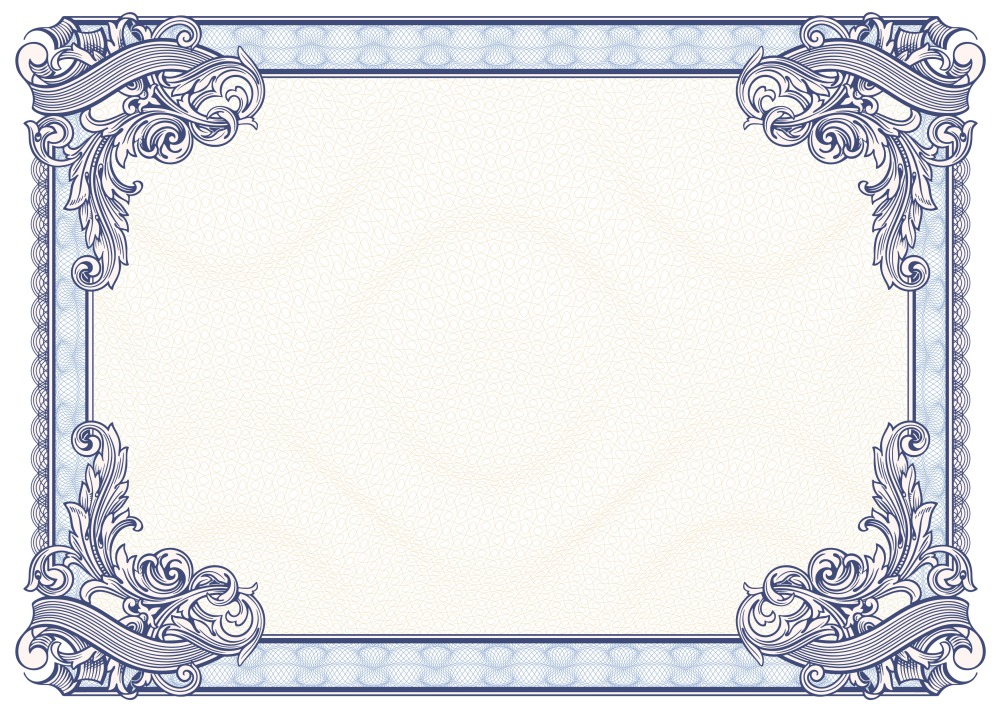 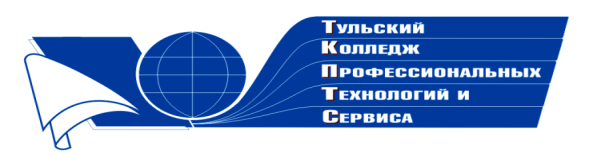 Государственное профессиональное образовательное учреждение  Тульской области «Тульский колледж профессиональных технологий и сервиса»ДипломНаграждаетсяГалактионова Жанна Владимировна, занявшая 3 место  в общероссийском заочном конкурсе «Коллекция педагогического мастерства и творчества» в номинации «Внеклассное мероприятие»за методические рекомендации по проведению открытого классного часа на тему «Семейный бюджет»   Директор ГПОУ ТО       «ТКПТС»                                     С.С. Курдюмов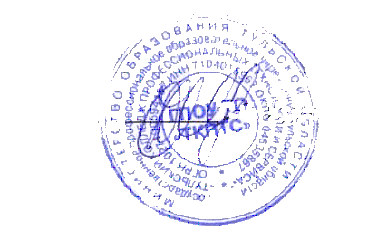 2018год 